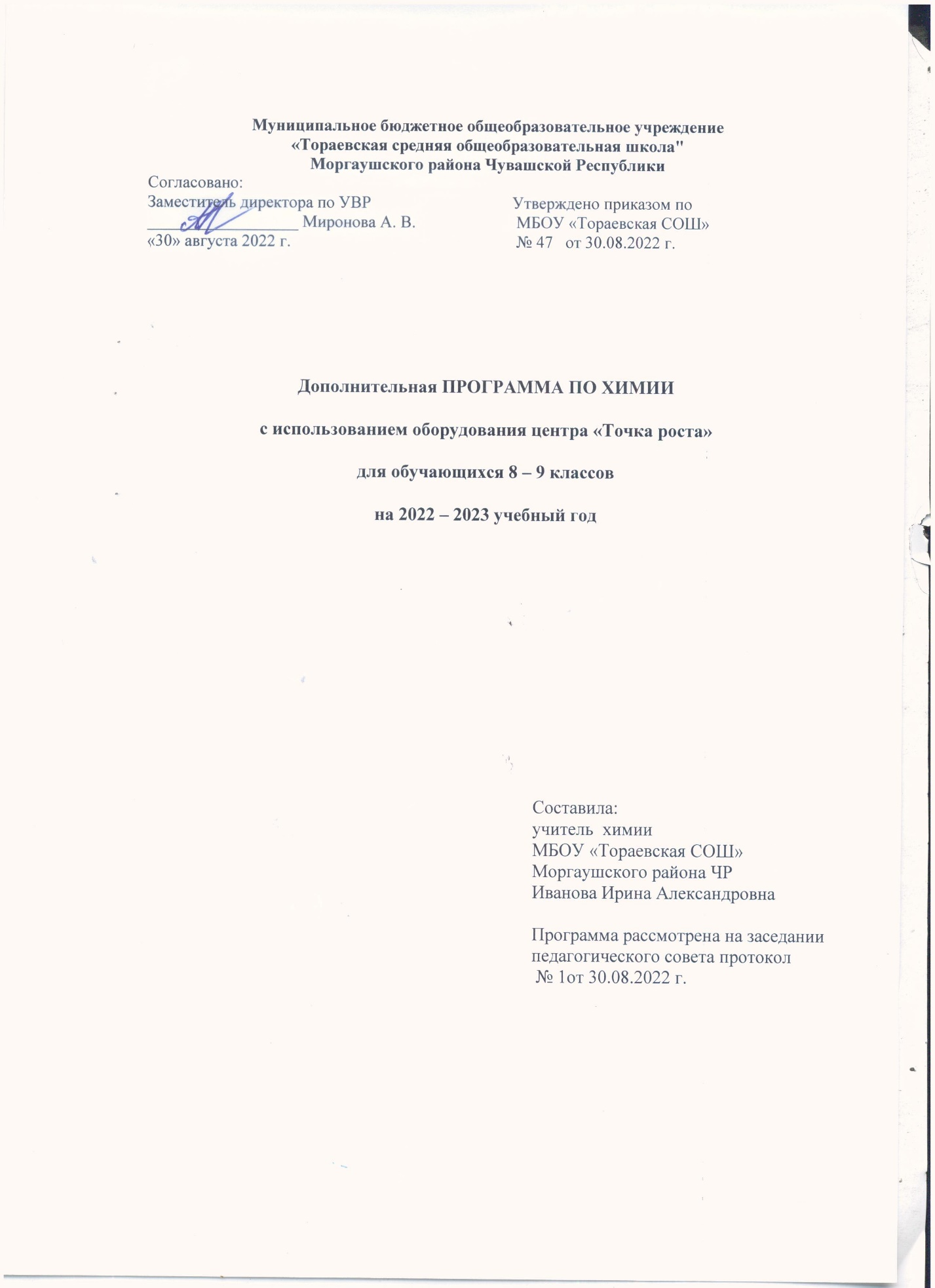 Пояснительная записка Рабочая программа по химии на уровне основного общего образования составлена на основе положений и требований к результатам освоения основной образовательной программы, представленных в Федеральном государственном образовательном стандарте основного общего образования, утвержденного приказом Министерства образования и науки РФ № 287 от 31.05.2021, с учетом Примерной программы воспитания, Основной образовательной программы МБОУ «Тораевская  СОШ» основного общего образования, Адаптированоой программы основного общего образования МБОУ «Тораевская СОШ», примерной рабочей программы Института стратегии развития образования Российской Академии образования М, 2021 в соответствии с - Положением о рабочей программе учебного предмета, курса МБОУ «Тораевская СОШ».и ориентирована на реализацию в центре образования естественнонаучной и технологической направленностей «Точка роста», созданного на базе МБОУ «Тораевская СОШ» с целью развития у обучающихся естественнонаучной, математической, информационной грамотности, формирования критического и креативного мышления, совершенствования навыков естественнонаучной и технологической направленности, а также для практической отработки учебного материала по учебным предметам «Физика»,«Химия», «Биология, «Технология».На базе центра «Точка роста» обеспечивается реализация образовательных программ естественнонаучной и технологической направленностей, разработанных в соответствии с требованиями законодательства в сфере образования и с учётом рекомендаций Федерального оператора учебного предмета «Химия». Образовательная программа позволяет интегрировать реализуемые здесь подходы, структуру и содержание при организации обучения химии в 8―9 классах, выстроенном на базе любого из доступных учебно-методических комплексов (УМК). Использование оборудования центра«Точка роста» позволяет создать условия:для расширения содержания школьного химического образования;для повышения познавательной активности обучающихся в естественнонаучной области;для развития личности ребенка в процессе обучения химии, его способностей, формирования и удовлетворения социально значимых интересов и потребностей;•для работы с одарёнными школьниками, организации их развития в различных областях образовательной, творческой деятельности.Применяя цифровые лаборатории на уроках химии, учащиеся смогут выполнить множество лабораторных работ и экспериментов по программе основной школы.Нормативная база Федеральный закон от 29 .12 .2012 № 273-ФЗ (ред . от 31 .07 .2020) «Об образовании в Российской Федерации» (с изм . и доп ., вступ . в силу с 01.09.2020) . — URL: http://www .consultant .ru/document/cons_doc_LAW_140174 (дата обращения: 28 .09 .2020)Паспорт национального проекта «Образование» (утв. президиумом Совета при Президенте РФ по стратегическому развитию и национальным проектам, протокол от 24 .12 .2018 № 16). - URL: https://login .consultant.ru link?req=doc&base=LAW&n=319308&demo=1 (дата обращения: 10.03.2021)Государственная программа Российской Федерации «Развитие образования» (утверждена постановлением Правительства РФ от 26 .12.2017 № 1642 (ред . от 22 .02 .2021) «Об утверждении государственной программы Российской Федерации «Развитие образования» . — URL:http://www .consultant .ru/document/cons_doc_LAW_286474/cf742885e783e08d938 7d7364e34f26f87ec138f (дата обращения: 10 .03 .2021) 4.Профессиональный стандарт «Педагог (педагогическая деятельность в дошкольном, начальном общем, основном общем, среднем общем образовании), (воспитатель, учитель)» (ред. от 16.06.2019 г.) (Приказ Министерства труда и социальной защиты РФ от 18 октября 2013г . № 544н, с изменениями, внесёнными приказом Министерства труда и соцзащиты РФ от 25 декабря 2014 г . № 1115н и от 5 августа 2016 г . № 422н) . — URL: // http://профстандартпедагога.рф (дата обращения: 10 .03 .2021)Профессиональный стандарт «Педагог дополнительного образования детей и взрослых» (Приказ Министерства труда и социальной защиты РФ от 5 мая 2018 г. № 298н «Об утверждении профессионального стандарта «Педагог дополнительного образования детей и взрослых»). — URL: //https://profstandart .rosmintrud .ru/obshchiy-infor- matsionnyy-blok/natsionalnyy-reestr-professionalnykh- standartov/reestr-professionalnykh- standartov/index .php? ELEMENT_ID=48583 (дата обращения: 10 .03 .2021)Федеральный государственный образовательный стандарт основного общего образования (утверждён приказом Министерства образования и науки РФ от 17 декабря 2010 г . № 1897) (ред.21.12.2020) . — URL: https://fgos.ru (дата обращения: 10 .03 .2021) 7.Федеральный государственный образовательный стандарт среднего общего образования (утверждён приказом Министерства образования и науки РФ от 17 мая 2012 г . № 413) (ред.11 .12 .2020) . — URL: https://fgos.ru (дата обращения: 10 .03 .2021) 8.Методические рекомендации по созданию и функционированию детских технопарков «Кванториум» на базе общеобразовательных организаций (утверждены распоряжением Министерства просвещения РФ от 12 января 2021 г . № Р-4) . —URL: http://www .consultant .ru/document/cons_doc_LAW_374695 (дата обращения: 10 .03 .2021)Методические рекомендации по созданию и функционированию центров цифрового образования «IT-куб» (утверждены распоряжением Министерства просвещения РФ от 12 января 2021 г . № Р-5) - URL: http://www .consultant.ru/ document/cons_doc_LAW_374572(дата обращения: 10 .03 .2021)Методические рекомендации по созданию и функционированию в общеобразовательных организациях, расположенных в сельской местности и малых городах, центров образования естественнонаучной и технологической направленностей («Точка роста») (утверждены распоряжением Министерства просвещения Российской Федерации от 12 января 2021 г . № Р-6) . — URL: http://www.consultant.ru/document/cons_doc_ LAW_374694/ (дата обращения: 10 .03 .2021)Краткое описание подходов к структурированию материалов В образовательной программе (ОП) представлены следующие разделы: .Методы изучения веществ и химических явлений. Экспериментальные основы химии .. Первоначальные химические понятия . 3 . Растворы. 4.Основные классы неорганических соединений. 5. Теория электролитической диссоциации. 6. Химические реакции. 7. Химические элементы (свойства металлов, неметаллов и их соединений).В основу выделения таких разделов заложен химический эксперимент, традиционная система изучения химии. Основной формой учебной деятельности является химический эксперимент, проводимый в виде лабораторных, практических работ и демонстраций. Демонстрационный эксперимент проводится в том случае, если он опасен для выполнения учащимися или имеющийся прибор представлен в единственном экземпляре.Для изучения предмета «Химия» на этапе основного общего образования отводится 140 часов: 8 класс - 70 часов; 9 класс ―70 часов. Данная образовательная программа обеспечивает усвоение учащимися важнейших химических законов, теорий и понятий; формирует представление о роли химии в окружающем мире и жизни человека. При этом основное внимание уделяется сущностихимических реакций и методам их осуществления.Одним из основных принципов построения программы является принцип доступности . Экспериментальные данные, полученные учащимися при выполнении количественных опытов, позволяют учащимся самостоятельно делать выводы, выявлять закономерности. Подходы, заложенные в содержание программы курса, создают необходимые условия для системного усвоения учащимися основ науки, для обеспечения развивающего и воспитывающего воздействия обучения на личность учащегося.Формируемые знания должны стать основой системы убеждений школьника, центральным ядром его научного мировоззрения.Описание материально-технической базы центра «Точка роста», используемого для реализацииобразовательных программ в рамках преподавания химииЦифровая (компьютерная) лаборатория (ЦЛ), программно-аппаратный комплекс, датчиковая система — комплект учебного оборудования, включающий измерительный блок, интерфейс которого позволяет обеспечивать связь с персональным компьютером, и набор датчиков, регистрирующих значения различных физических величин.Датчик температуры платиновый – простой и надёжный датчик, предназначен для измерения температуры в водных растворах и в газовых средах. Имеет различный диапазон измерений от –40 до +180 ◦С. Технические характеристики датчика указаны в инструкции по эксплуатации. Датчик температуры термопарный предназначен для измерения температур до 900 ◦С. Используется при выполнении работ, связанных с измерением температур пламени, плавления и разложения веществ.Датчик оптической плотности (колориметр) – предназначен для измерения оптической плотности окрашенных растворов. Используется при изучении тем «Растворы», «Скорость химических реакций», определении концентрации окрашенных ионов.Датчик рН предназначен для измерения водородного показателя (рН) водных растворов в различных исследованиях объектов окружающей среды.Датчик электропроводности предназначен для измерения удельной электропроводности жидкостей, в том числе и водных растворов веществ. Применяется при изучении теории электролитической диссоциации, характеристик водных растворовДатчик хлорид-ионов используется для количественного определения содержания ионов хлора в водных растворах, почве, продуктах питания. К датчику подключается ионоселективный электрод (ИСЭ) (рабочий электрод), потенциал которого зависит от концентрации определяемого иона, в данном случае от концентрации анионов Cl-. Потенциал ИСЭ определяют относительно электрода сравнения, как правило, хлорсеребряного.Датчик нитрат-ионов предназначен для количественного определения нитратов в различных объектах окружающей среды: воде, овощах, фруктах, колбасных изделиях и т.д.Микроскоп цифровой предназначен для изучения формы кристаллов и наблюдения за ростом кристаллов.Аппарат для проведения химических реакций (АПХР) предназначен для получения и демонстрации свойств токсичных паров и газов . Эти вещества получаются в колбе-реакторе, и при нагревании (или без нагревания) газообразные вещества проходят через поглотительные ёмкости (насадки) с растворами реагентов, вступают с ними в реакцию. Избыток газа поглощается жидкими и твёрдыми реагентами, а также активированным углём. Аппарат чаще всего используют для получения и демонстрации свойств хлора, сероводорода. Прибор для демонстрации зависимости скорости химических реакций от различных факторов используют при изучении темы«Скорость химической реакции» и теплового эффекта химических реакций. Прибор даёт возможность экспериментально исследовать влияние на скорость химических реакций следующих факторов: природы реагирующих веществ, концентрации реагирующих веществ, площади границы раздела фаз в гетерогенных системах (поверхности соприкосновения между реагирующими веществами), температуры, катализатора, ингибитора.Пипетка-дозатор — приспособление, используемое в лаборатории для отмеривания определённого объёма жидкости. Пипетки выпускаются переменного и постоянного объёма. В комплекты оборудования для медицинских классов входят удобные пипетки- дозаторы одноканальные, позволяющие настроить необходимый объём отбираемой жидкости в трёх различных диапазонах.Баня комбинированная предназначена для нагрева стеклянных и фарфоровых сосудов, когда требуется создать вокруг нагреваемого сосуда равномерное температурное поле, избежать использования открытого пламени и раскалённой электрической спирали. Корпус комбинированной бани сделан из алюминия. Жидкостная часть комбинированной бани закрывается кольцами различного диаметра.Прибор для получения газов используется для получения небольших количеств газов: водорода, кислорода (из пероксида водорода), углекислого газа.Рабочая программа по химии для 8―9 классов с использованием оборудования центра «Точка роста»На базе центра «Точка роста» обеспечивается реализация образовательных программ естественно-научной и технологической направленностей, разработанных в соответствии с требованиями законодательства в сфере образования и с учётом рекомендаций Федерального оператора учебного предмета «Химия».Образовательная программа позволяет интегрировать реализуемые подходы, структуру и содержание при организации обучения химии в 8―9 классах, выстроенном на базе любого из доступных учебно-методических комплексов (УМК).Использование оборудования «Точка роста» при реализации данной ОП позволяет создать условия:-для расширения содержания школьного химического образования;-для повышения познавательной активности обучающихся в естественнонаучной области;-для развития личности ребёнка в процессе обучения химии, его способностей, формирования и удовлетворения социально значимых интересов и потребностей;-для работы с одарёнными школьниками, организации их развития в различных областях образовательной, творческой деятельности.Нормы оценок за все виды проверочных работ«5» ‒ уровень выполнения требований значительно выше удовлетворительного: отсутствие ошибок, как по текущему, так и по предыдущему учебному материалу; не более одного недочёта.«4» — уровень выполнения требований выше удовлетворительного: наличие 2―3 ошибок или 4―6 недочётов по текущему учебному материалу; не более 2 ошибок или 4 недочётов по пройденному материалу; использование нерациональных приемов решения учебной задачи.«3» — достаточный минимальный уровень выполнения требований, предъявляемых к конкретной работе: не более 4―6 ошибок или 10 недочётов по текущему учебному материалу; не более 3―5 ошибок или не более 8 недочетов по пройденному учебному материалу.«2» — уровень выполнения требований ниже удовлетворительного: наличие более 6 ошибок или 10 недочетов по текущему материалу; более 5 ошибок или более 8 недочетов по пройденному материалу.ПЛАНИРУЕМЫЕ РЕЗУЛЬТАТЫ ОСВОЕНИЯ УЧЕБНОГО ПРЕДМЕТА «ХИМИЯ» В ОСНОВНОЙ ШКОЛЕИзучение химии в основной школе направлено на достиже ние обучающимися личностных, метапредметных и предмет ных результатов освоения учебного предмета .Личностные результаты Личностные результаты освоения программы основного общего образования достигаются в ходе обучения химии в единстве учебной и воспитательной деятельности Организации в соответствии с традиционными российскими социокультурными и духовнонравственными ценностями, принятыми в обществе правилами и нормами поведения, и способствуют процессам самопознания, саморазвития и социализации обучающихся .Личностные результаты отражают сформированность, в том числе в части:Патриотического воспитанияценностного отношения к отечественному культурному, историческому и научному наследию, понимания значения хи мической науки в жизни современного общества, способности владеть достоверной информацией о передовых достижениях и открытиях мировой и отечественной химии, заинтересованно сти в научных знаниях об устройстве мира и общества;Гражданского воспитанияпредставления о социальных нормах и правилах межличностных отношений в коллективе, готовности к разнообразной совместной деятельности при выполнении учебных, познавательных задач, выполнении химических экспериментов, создании учебных проектов, стремления к взаимопониманию и взаимопомощи в процессе этой учебной деятельности; готовности оценивать своё поведение и поступки своих товарищей с позиции нравственных и правовых норм с учётом осознания последствий поступков;Ценности научного познаниямировоззренческих представлений о веществе и химической реакции, соответствующих современному уровню разви тия науки и составляющих основу для понимания сущности научной картины мира; представлений об основных закономерностях развития природы, взаимосвязях человека с природной средой, о роли химии в познании этих закономерностей;познавательных мотивов, направленных на получение новых знаний по химии, необходимых для объяснения наблюдаемых процессов и явлений;познавательной и информационной культуры, в том числе навыков самостоятельной работы с учебными текстами, справочной литературой, доступными техническими средствами информационных технологий;интереса к обучению и познанию, любознательности, готовности и способности к самообразованию, исследовательской деятельности, к осознанному выбору направленности и уровня обучения в дальнейшем;Формирования культуры здоровьяосознания ценности жизни, ответственного отношения к своему здоровью, установки на здоровый образ жизни, осознания последствий и неприятия вредных привычек (употребления алкоголя, наркотиков, курения), необходимости соблюдения правил безопасности при обращении с химическими веществами в быту и реальной жизни;Трудового воспитаниякоммуникативной компетентности в общественно полезной, учебноисследовательской, творческой и других видах деятельности; интереса к практическому изучению профессий и труда различного рода, в том числе на основе применения предметных знаний по химии, осознанного выбора индивидуальной траектории продолжения образования с учётом личностных интересов и способности к химии, общественных интересов и потребностей;Экологического воспитанияэкологически целесообразного отношения к природе как источнику жизни на Земле, основе её существования, понимания ценности здорового и безопасного образа жизни, ответственного отношения к собственному физическому и психическому здоровью, осознания ценности соблюдения правил безопасного поведения при работе с веществами, а также в ситуациях, угрожающих здоровью и жизни людей;способности применять знания, получаемые при изучении химии, для решения задач, связанных с окружающей природной средой, повышения уровня экологической культуры,осознания глобального характера экологических проблем и путей их решения посредством методов химии;экологического мышления, умения руководствоваться им в познавательной, коммуникативной и социальной практике.Метапредметные результаты В составе метапредметных результатов выделяют значимые для формирования мировоззрения общенаучные понятия (закон, теория, принцип, гипотеза, факт, система, процесс, эксперимент и др.), которые используются в естественнонаучных учебных предметах и позволяют на основе знаний из этих предметов формировать представление о целостной научной картине мира, и универсальные учебные действия (познавательные, коммуникативные, регулятивные), которые обеспечивают формирование готовности к самостоятельному планированию и осуществлению учебной деятельности.Метапредметные результаты освоения образовательной программы по химии отражают овладение универсальными познавательными действиями, в том числе:Базовыми логическими действиямиумением использовать приёмы логического мышления при освоении знаний: раскрывать смысл химических понятий (выделять их характерные признаки, устанавливать взаимосвязь с другими понятиями), использовать понятия для объяснения отдельных фактов и явлений; выбирать основания и критерии для классификации химических веществ и химических реакций; устанавливать причинноследственные связи между объектами изучения; строить логические рассуждения (индуктивные, дедуктивные, по аналогии); делать выводы и заключения;умением применять в процессе познания символические (знаковые) модели, используемые в химии, преобразовывать широко применяемые в химии модельные представления — химический знак (символ элемента), химическая формула и уравнение химической реакции — при решении учебнопознавательных задач; с учётом этих модельных представлений выявлять и характеризовать существенные признаки изучаемых объектов — химических веществ и химических реакций;Базовыми исследовательскими действиямиумением использовать поставленные вопросы в качестве инструмента познания, а также в качестве основы для формирования гипотезы по проверке правильности высказываемых суждений;приобретение опыта по планированию, организации и проведению ученических экспериментов: умение наблюдать за хо дом процесса, самостоятельно прогнозировать его результат, формулировать обобщения и выводы по результатам проведённого опыта, исследования, составлять отчёт о проделанной работе;Работой с информациейумением выбирать, анализировать и интерпретировать ин формацию различных видов и форм представления, получаемую из разных источников (научнопопулярная литература химического содержания, справочные пособия, ресурсы Интернета);умением применять различные методы и запросы при по иске и отборе информации и соответствующих данных, необходимых для выполнения учебных и познавательных задач определённого типа; приобретение опыта в области использования информационнокоммуникативных технологий, овладение культурой активного использования различных поисковых систем;умением использовать и анализировать в процессе учебной и исследовательской деятельности информацию о влиянии промышленности, сельского хозяйства и транспорта на состояние окружающей природной среды;Универсальными коммуникативными действиямиумением задавать вопросы (в ходе диалога и/или дискуссии) по существу обсуждаемой темы, формулировать свои предложения относительно выполнения предложенной задачи;приобретение опыта презентации результатов выполнения химического эксперимента (лабораторного опыта, лабораторной работы по исследованию свойств веществ, учебного проекта);заинтересованность в совместной со сверстниками познавательной и исследовательской деятельности при решении возникающих проблем на основе учёта общих интересов и согласования позиций (обсуждения, обмен мнениями, «мозговые штурмы» и др.);Универсальными регулятивными действиямиумением самостоятельно определять цели деятельности, планировать, осуществлять, контролировать и при необходимости корректировать свою деятельность, выбирать наиболее эффективные способы решения учебных и познавательных задач, корректировать предложенный алгоритм действий при выполнении заданий с учётом получения новых знаний об изучаемых объектах — веществах и реакциях;умением использовать и анализировать контексты, предлагаемые в условии заданий.Предметные результаты В составе предметных результатов по освоению обязательного содержания, установленного данной примерной рабочей программой, выделяют: освоенные обучающимися научные знания, умения и способы действий, специфические для предмет ной области «Химия», виды деятельности по получению нового знания, его интерпретации, преобразованию и применению в различных учебных и новых ситуациях.Предметные результаты представлены по годам обучения и отражают сформированность у обучающихся следующих умений:8 КЛАСС раскрывать смысл основных химических понятий: атом, молекула, химический элемент, простое вещество, сложное вещество, смесь, валентность, относительная атомная и молекулярная масса, количество вещества, моль, молярная масса, массовая доля химического элемента, молярный объём, оксид, кислота, основание, соль, электроотрицательность, степень окисления, химическая реакция, тепловой эффект реакции, классификация реакций, химическая связь, раствор, массовая доля вещества в растворе;иллюстрировать взаимосвязь основных химических понятий (см . п . 1) и применять эти понятия при описании веществ и их превращений;использовать химическую символику для составления формул веществ и уравнений химических реакций;определять валентность атомов элементов в бинарных соединениях; степень окисления элементов в бинарных соединениях; принадлежность веществ к определённому классу соединений по формулам; вид химической связи (ковалентная и ионная) в неорганических соединениях;раскрывать смысл периодического закона Д. И. Менделеева: демонстрировать понимание периодической зависимости свойств химических элементов от их положения в периодической системе; законов сохранения массы веществ, постоянства состава, атомномолекулярного учения, закона Авогадро; описывать и характеризовать табличную форму периодической системы химических элементов: различать понятия «главная подгруппа (Агруппа)» и «побочная подгруппа (Бгруппа)», малые и большие периоды; соотносить обозначения, которые имеются в таблице «Периодическая система химических элементов Д. И. Менделеева» с числовыми характеристиками строения атомов химических элементов (состав и заряд ядра, общее число электронов и распределение их по электронным слоям);классифицировать химические элементы; неорганические вещества; химические реакции (по числу и составу участвующих в реакции веществ, по тепловому эффекту);характеризовать (описывать) общие химические свойства веществ различных классов, подтверждая описание приме рами молекулярных уравнений соответствующих химических реакций;прогнозировать свойства веществ в зависимости от их качественного состава; возможности протекания химических пре вращений в различных условиях;вычислять относительную молекулярную и молярную массы веществ; массовую долю химического элемента по формуле соединения; массовую долю вещества в растворе; прово дить расчёты по уравнению химической реакции;применять основные операции мыслительной деятельности — анализ и синтез, сравнение, обобщение, систематизацию, классификацию, выявление причинноследственных связей — для изучения свойств веществ и химических реакций; естественнонаучные методы познания — наблюдение, измерение, моделирование, эксперимент (реальный и мысленный);следовать правилам пользования химической посудой и лабораторным оборудованием, а также правилам обращения с веществами в соответствии с инструкциями по выполнению лабораторных химических опытов по получению и собиранию газообразных веществ (водорода и кислорода), приготовлению растворов с определённой массовой долей растворённого вещества; планировать и проводить химические эксперименты по распознаванию растворов щелочей и кислот с помощью индикаторов (лакмус, фенолфталеин, метилоранж и др.).9 КЛАСС раскрывать смысл основных химических понятий: химический элемент, атом, молекула, ион, катион, анион, простое вещество, сложное вещество, валентность, электроотрицательность, степень окисления, химическая реакция, химическая связь, тепловой эффект реакции, моль, молярный объём, раствор; электролиты, неэлектролиты, электролитическая диссоциация, реакции ионного обмена, обратимые и необратимые реакции, окислительновосстановительные реакции, окислитель, восстановитель, окисление и восстановление, аллотропия, амфотерность, химическая связь (ковалентная, ионная, металлическая), кристаллическая решётка, коррозия металлов, сплавы; скорость химической реакции, предельно допустимая кон центрация (ПДК);иллюстрировать взаимосвязь основных химических понятий (см. п.1) и применять эти понятия при описании веществ и их превращений;использовать химическую символику для составления формул веществ и уравнений химических реакций;определять валентность и степень окисления химических элементов в соединениях различного состава; принадлежность веществ к определённому классу соединений по формулам; вид химической связи (ковалентная, ионная, металлическая) в неорганических соединениях; заряд иона по химической формуле; характер среды в водных растворах неорганических соединений, тип кристаллической решётки конкретного вещества;раскрывать смысл периодического закона Д. И. Менделеева и демонстрировать его понимание: описывать и характеризовать табличную форму периодической системы химических элементов: различать понятия «главная подгруппа (Агруппа)» и «побочная подгруппа (Бруппа)», малые и большие периоды; соотносить обозначения, которые имеются в периодической таблице, с числовыми характеристиками строения атомов химических элементов (состав и заряд ядра, общее число электронов и распределение их по электронным слоям); объяснять общие закономерности в изменении свойств элементов и их соединений в пределах малых периодов и главных подгрупп с учётом строения их атомов;классифицировать химические элементы; неорганические вещества; химические реакции (по числу и составу участвующих в реакции веществ, по тепловому эффекту, по изменению степеней окисления химических элементов);характеризовать (описывать) общие химические свойства веществ различных классов, подтверждая описание приме рами молекулярных и ионных уравнений соответствующих химических реакций;составлять уравнения электролитической диссоциации кислот, щелочей и солей; полные и сокращённые уравнения реакций ионного обмена; уравнения реакций, подтверждающих существование генетической связи между веществами различных классов;раскрывать сущность окислительновосстановительных реакций посредством составления электронного баланса этих реакций;прогнозировать свойства веществ в зависимости от их строения; возможности протекания химических превращений в различных условиях;вычислять относительную молекулярную и молярную массы веществ; массовую долю химического элемента по фор муле соединения; массовую долю вещества в растворе; проводить расчёты по уравнению химической реакции;следовать правилам пользования химической посудой и лабораторным оборудованием, а также правилам обращения с веществами в соответствии с инструкциями по выполнению лабораторных химических опытов по получению и собиранию газообразных веществ (аммиака и углекислого газа);проводить реакции, подтверждающие качественный со став различных веществ: распознавать опытным путём хлорид бромид, иодид, карбонат, фосфат, силикат, сульфат, гидроксидионы, катионы аммония и ионы изученных металлов, присутствующие в водных растворах неорганических веществ;применять основные операции мыслительной деятельности — анализ и синтез, сравнение, обобщение, систематизацию, выявление причинноследственных связей — для изучения свойств веществ и химических реакций; естественнонаучные методы познания — наблюдение, измерение, моделирование, эксперимент (реальный и мысленный).
СОДЕРЖАНИЕ УЧЕБНОГО ПРЕДМЕТА «ХИМИЯ» ПО ГОДАМ ИЗУЧЕНИЯ 8 КЛАСС Первоначальные химические понятияПредмет химии. Роль химии в жизни человека. Тела и вещества. Физические свойства веществ. Агрегатное состояние веществ. Понятие о методах познания в химии. Химия в системе наук . Чистые вещества и смеси . Способы разделения смесей .Атомы и молекулы. Химические элементы. Символы химических элементов. Простые и сложные вещества. Атомномолекулярное учение.Химическая формула. Валентность атомов химических элементов. Закон постоянства состава веществ. Относительная атомная масса. Относительная молекулярная масса. Массовая доля химического элемента в соединении.Физические и химические явления. Химическая реакция и её признаки. Закон сохранения массы веществ. Химические уравнения. Классификация химических реакций (соединения, разложения, замещения).Химический эксперимент: знакомство с химической посудой, с правилами работы в лаборатории и приёмами обращения с лабораторным оборудованием; изучение и описание физических свойств образцов неорганических веществ; наблюдение физических (плавление воска, таяние льда, растирание сахара в ступке, кипение и конденсация воды) и химических (горение свечи, прокаливание медной проволоки, взаимодействие мела с кислотой) явлений, наблюдение и описание признаков протекания химических реакций (разложение сахара, взаимодействие серной кислоты с хлоридом бария, разложение гидроксида меди (II) при нагревании, взаимодействие железа с раствором соли меди(II)); изучение способов разделения смесей (с помощью магнита, фильтрование, выпаривание, дистилляция, хромато графия), проведение очистки поваренной соли; наблюдение и описание результатов проведения опыта, иллюстрирующего закон сохранения массы; создание моделей молекул (шаростержневых) .Важнейшие представители неорганических веществВоздух — смесь газов. Состав воздуха. Кислород — элемент и простое вещество. Нахождение кислорода в природе, физические и химические свойства (реакции горения). Оксиды. Применение кислорода. Способы получения кислорода в лаборатории и промышленности. Круговорот кислорода в природе. Озон — аллотропная модификация кислорода.Тепловой эффект химической реакции, термохимические уравнения, экзо и эндотермические реакции. Топливо: уголь и метан. Загрязнение воздуха, усиление парникового эффекта, разрушение озонового слоя .Водород — элемент и простое вещество. Нахождение водорода в природе, физические и химические свойства, применение, способы получения. Состав кислот и солей .Количество вещества. Моль. Молярная масса. Закон Авогадро. Молярный объём газов. Расчёты по химическим уравнениям.Физические свойства воды. Вода как растворитель. Растворы. Насыщенные и ненасыщенные растворы. Растворимость веществ в воде.1 Массовая доля вещества в растворе. Химические свойства воды. Состав оснований. Роль растворов в природе и в жизни человека. Круговорот воды в природе. Загрязнение природных вод. Охрана и очистка природных вод.Классификация неорганических соединений. Оксиды. Классификация оксидов: солеобразующие (основные, кислотные, амфотерные) и несолеобразующие. Номенклатура оксидов (международная и тривиальная). Физические и химические свойства оксидов. Получение.Основания. Классификация оснований: щёлочи и нерастворимые основания. Номенклатура оснований (международная и тривиальная). Физические и химические свойства оснований. Получение оснований.Кислоты. Классификация кислот. Номенклатура кислот (международная и тривиальная). Физические и химические свойства кислот. Ряд активности металлов Н. Н. Бекетова. Получение кислот.Соли. Номенклатура солей (международная и тривиальная). Физические и химические свойства солей. Способы получения солей.Генетическая связь между классами неорганических соединений.Химический эксперимент: качественное определение содержания кислорода в воздухе; получение, собирание, распознавание и изучение свойств кислорода; наблюдение взаимодействия веществ с кислородом и условия возникновения и прекращения горения (пожара); ознакомление с образцами оксидов и описание их свойств; получение, собирание, распознавание и изучение свойств водорода (горение); взаимодействие водорода с оксидом меди(II) (возможно использование видеоматериалов); наблюдение образцов веществ количеством 1 моль; исследование особенностей растворения веществ с различной растворимостью; приготовление растворов с определённой массовой долей растворённого вещества; взаимодействие воды с металлами (натрием и кальцием) (возможно использование видеоматериалов); определение растворов кислот и щелочей с помощью индикаторов; исследование образцов неорганических веществ раз личных классов; наблюдение изменения окраски индикаторов в растворах кислот и щелочей; изучение взаимодействия окси да меди(II) с раствором серной кислоты, кислот с металлами, реакций нейтрализации; получение нерастворимых оснований, вытеснение одного металла другим из раствора соли; решение экспериментальных задач по теме «Важнейшие классы неорганических соединений».Периодический закон и периодическая система химических элементов Д. И. Менделеева. Строение атомов.Химическая связь. Окислительно-восстановительные реакцииПервые попытки классификации химических элементов. Понятие о группах сходных элементов (щелочные и щелочноземельные металлы, галогены, инертные газы. Элементы, которые образуют амфотерные оксиды и гидроксиды.Периодический закон. Периодическая система химических элементов Д. И. Менделеева. Виды таблицы «Периодическая система химических элементов Д . И . Менделеева» . Периоды и группы . Физический смысл порядкового номера, номеров пери ода и группы элемента .Строение атомов. Состав атомных ядер. Изотопы. Электроны. Строение электронных оболочек атомов первых 20 химических элементов периодической системы Д. И. Менделеева. Характеристика химического элемента по его положению в периодической системе Д. И. Менделеева.Закономерности изменения радиуса атомов химических эле ментов, металлических и неметаллических свойств по группам и периодам. Значение периодического закона и периодической системы химических элементов для развития науки и практи ки . Д . И . Менделеев — учёный и гражданин .Электроотрицательность химических элементов. Химиче ская связь (ионная, ковалентная полярная и ковалентная непо лярная). Степень окисления. Окислительновосстановительные реакции. Процессы окисления и восстановления. Окислители и восстановители.Химический эксперимент: изучение образцов веществ метал лов и неметаллов; взаимодействие гидроксида цинка с растворами кислот и щелочей; проведение опытов, иллюстрирующих примеры окислительновосстановительных реакций (горение, реакции разложения, соединения).Межпредметные связи Реализация межпредметных связей при изучении химии в 8 классе осуществляется через использование как общих естественнонаучных понятий, так и понятий, являющихся системными для отдельных предметов естественнонаучного цикла.Общие естественнонаучные понятия: научный факт, гипотеза, теория, закон, анализ, синтез, классификация, периодичность, наблюдение, эксперимент, моделирование, измерение, модель, явление.Физика: материя, атом, электрон, протон, нейтрон, ион, изотоп, радиоактивность, молекула, электрический заряд, вещество, тело, объём, агрегатное состояние вещества, газ, физические величины, единицы измерения, космос, планеты, звёзды, Солнце.Биология: фотосинтез, дыхание, биосфера.География: атмосфера, гидросфера, минералы, горные породы, полезные ископаемые, топливо, водные ресурсы .9 КЛАСС Вещество и химическая реакцияПериодический закон. Периодическая система химических элементов Д. И. Менделеева. Строение атомов. Закономерности в изменении свойств химических элементов первых трёх периодов, калия, кальция и их соединений в соответствии с положением элементов в периодической системе и строением их атомов. Строение вещества: виды химической связи. Типы кристаллических решёток, зависимость свойств вещества от типа кристаллической решётки и вида химической связи.Классификация и номенклатура неорганических веществ (международная и тривиальная). Химические свойства веществ, относящихся к различным классам неорганических со единений, генетическая связь неорганических веществ.Классификация химических реакций по различным признакам (по числу и составу участвующих в реакции веществ, по тепловому эффекту, по изменению степеней окисления химических элементов, по обратимости, по участию катализатора). Экзо и эндотермические реакции, термохимические уравнения.Понятие о скорости химической реакции. Понятие об обратимых и необратимых химических реакциях. Понятие о гомогенных и гетерогенных реакциях. Понятие о химическом равновесии. Факторы, влияющие на скорость химической реакции и положение химического равновесия.Механизм окислительновосстановительных реакций (электронный баланс окислительновосстановительной реакции).Теория электролитической диссоциации. Электролиты и неэлектролиты. Катионы, анионы. Механизм диссоциации веществ с различными видами химической связи. Степень диссоциации. Сильные и слабые электролиты.Реакции ионного обмена. Условия протекания реакций ионного обмена, полные и сокращённые ионные уравнения реакций. Свойства кислот, оснований и солей в свете представлений об электролитической диссоциации. Качественные реакции на ионы . Понятие о гидролизе солей .Химический эксперимент: ознакомление с моделями кристаллических решёток неорганических веществ — металлов и неметаллов (графита и алмаза), сложных веществ (хлорида натрия); исследование зависимости скорости химической реакции от воздействия различных факторов; исследование электропроводности растворов веществ, процесса диссоциации кислот, щелочей и солей (возможно использование видеоматериалов); про ведение опытов, иллюстрирующих признаки протекания реакций ионного обмена (образование осадка, выделение газа, образование воды); опытов, иллюстрирующих примеры окисли тельновосстановительных реакций (горение, реакции разложения, соединения); распознавание неорганических веществ с помощью качественных реакций на ионы; решение экспериментальных задач .Неметаллы и их соединенияОбщая характеристика галогенов. Особенности строения атомов, характерные степени окисления. Строение и физические свойства простых веществ — галогенов. Химические свойства на примере хлора (взаимодействие с металлами, неметаллами, щелочами). Хлороводород. Соляная кислота, химические свойства, получение, применение. Действие хлора и хлороводорода на организм человека. Важнейшие хлориды и их нахождение в природе .Общая характеристика элементов VIАгруппы. Особенности строения атомов, характерные степени окисления.Строение и физические свойства простых веществ — кислорода и серы. Аллотропные модификации кислорода и серы. Химические свойства серы. Сероводород, строение, физические и химические свойства. Оксиды серы как представители кислотных оксидов. Серная кислота, физические и химические свойства (общие как представителя класса кислот и специфические). Химические реакции, лежащие в основе промышленного способа получения серной кислоты. Применение. Соли серной кислоты, качественная реакция на сульфатион. Нахождение серы и её соединений в природе . Химическое загрязнение окружающей среды соединениями серы (кислотные дожди, загрязнение воздуха и водоёмов), способы его предотвращения .Общая характеристика элементов VАгруппы. Особенности строения атомов, характерные степени окисления.Азот, распространение в природе, физические и химические свойства. Круговорот азота в природе . Аммиак, его физические и химические свойства, получение и применение. Соли аммония, их физические и химические свойства, применение. Качественная реакция на ионы аммония. Азотная кислота, её получение, физические и химические свойства (общие как представителя класса кислот и специфические. Использование нитратов и солей аммония в качестве минеральных удобрений. Химическое загрязнение окружающей среды соединениями азота (кислотные дожди, загрязнение воздуха, почвы и водоёмов).Фосфор, аллотропные модификации фосфора, физические и химические свойства. Оксид фосфора(V) и фосфорная кислота, физические и химические свойства, получение. Использование фосфатов в качестве минеральных удобрений.Общая характеристика элементов IVАгруппы. Особенности строения атомов, характерные степени окисления .Углерод, аллотропные модификации, распространение в природе, физические и химические свойства. Адсорбция. Круговорот углерода в природе. Оксиды углерода, их физические и химические свойства, действие на живые организмы, получение и применение. Экологические проблемы, связанные с оксидом углерода(IV); гипотеза глобального потепления климата; парниковый эффект. Угольная кислота и её соли, их физические и химические свойства, получение и применение. Качественная реакция на карбонатионы. Использование карбонатов в быту, медицине, промышленности и сельском хозяйстве.Первоначальные понятия об органических веществах как о соединениях углерода (метан, этан, этилен, ацетилен, этанол, глицерин, уксусная кислота). Их состав и химическое строение. Понятие о биологически важных веществах: жирах, белках, углеводах — и их роли в жизни человека. Материальное единство органических и неорганических соединений.Кремний, его физические и химические свойства, получение и применение. Соединения кремния в природе. Общие преставления об оксиде кремния(IV) и кремниевой кислоте. Силикаты, их использование в быту, медицине, промышленности. Важнейшие строительные материалы: керамика, стекло, цемент, бетон, железобетон. Проблемы безопасного использования строительных материалов в повседневной жизни.Химический эксперимент: изучение образцов неорганических веществ, свойств соляной кислоты; проведение качественных реакций на хлоридионы и наблюдение признаков их протекания; опыты, отражающие физические и химические свойства галогенов и их соединений (возможно использование видеоматериалов); ознакомление с образцами хлоридов (галогенидов); ознакомление с образцами серы и её соединениями (воз можно использование видеоматериалов); наблюдение процесса обугливания сахара под действием концентрированной серной кислоты; изучение химических свойств разбавленной серной кислоты, проведение качественной реакции на сульфатион и наблюдение признака её протекания; ознакомление с физическими свойствами азота, фосфора и их соединений (возможно использование видеоматериалов), образцами азотных и фосфорных удобрений; получение, собирание, распознавание и изучение свойств аммиака; проведение качественных реакций на ион аммония и фосфатион и изучение признаков их протекания, взаимодействие концентрированной азотной кислоты с медью (возможно использование видеоматериалов); изучение моделей кристаллических решёток алмаза, графита, фуллерена; ознакомление с процессом адсорбции растворённых веществ активированным углём и устройством противогаза; получение, собирание, распознавание и изучение свойств углекислого газа; проведение качественных реакций на карбонат и силикатионы и изучение признаков их протекания; ознакомление с продукцией силикатной промышленности; решение экспериментальных задач по теме «Важнейшие неметаллы и их соединения».Металлы и их соединенияОбщая характеристика химических элементов — металлов на основании их положения в периодической системе химических элементов Д. И. Менделеева и строения атомов. Строение металлов. Металлическая связь и металлическая кристаллическая решётка. Электрохимический ряд напряжений металлов. Физические и химические свойства металлов. Общие способы получения металлов. Понятие о коррозии металлов, основные способы защиты их от коррозии. Сплавы (сталь, чугун, дюралюминий, бронза) и их применение в быту и промышленности.Щелочные металлы: положение в периодической системе химических элементов Д. И. Менделеева; строение их атомов; нахождение в природе. Физические и химические свойства (на примере натрия и калия). Оксиды и гидроксиды натрия и калия. Применение щелочных металлов и их соединений.Щелочноземельные металлы магний и кальций: положение в периодической системе химических элементов Д. И. Менделеева; строение их атомов; нахождение в природе. Физические и химические свойства магния и кальция. Важнейшие соединения кальция (оксид, гидроксид, соли). Жёсткость воды и способы её устранения.Алюминий: положение в периодической системе химических элементов Д. И. Менделеева; строение атома; нахождение в природе. Физические и химические свойства алюминия. Амфотерные свойства оксида и гидроксида алюминия.Железо: положение в периодической системе химических элементов Д. И. Менделеева; строение атома; нахождение в природе. Физические и химические свойства железа. Оксиды, гидроксиды и соли железа(II) и железа(III), их состав, свойства и получение.Химический эксперимент: ознакомление с образцами металлов и сплавов, их физическими свойствами; изучение результатов коррозии металлов (возможно использование видеоматериалов), особенностей взаимодействия оксида кальция и натрия с водой (возможно использование видеоматериалов); исследование свойств жёсткой воды; процесса горения железа в кисло роде (возможно использование видеоматериалов); признаков протекания качественных реакций на ионы (магния, кальция, алюминия, цинка, железа(II) и железа(III), меди(II)); наблюдение и описание процессов окрашивания пламени ионами натрия, калия и кальция (возможно использование видеоматериалов); исследование амфотерных свойств гидроксида алюминия и гидроксида цинка; решение экспериментальных задач по теме «Важнейшие металлы и их соединения» .Химия и окружающая средаНовые материалы и технологии. Вещества и материалы в повседневной жизни человека. Химия и здоровье. Безопасное использование веществ и химических реакций в быту. Первая по мощь при химических ожогах и отравлениях. Основы экологи ческой грамотности. Химическое загрязнение окружающей среды (предельная допустимая концентрация веществ — ПДК). Роль химии в решении экологических проблем.Природные источники углеводородов (уголь, природный газ, нефть), продукты их переработки, их роль в быту и промышленности .Химический эксперимент: изучение образцов материалов (стекло, сплавы металлов, полимерные материалы).Межпредметные связиРеализация межпредметных связей при изучении химии в 9 классе осуществляется через использование как общих естественнонаучных понятий, так и понятий, являющихся системными для отдельных предметов естественнонаучного цикла.Общие естественнонаучные понятия: научный факт, гипотеза, закон, теория, анализ, синтез, классификация, периодич ность, наблюдение, эксперимент, моделирование, измерение, модель, явление, парниковый эффект, технология, материалы. Физика: материя, атом, электрон, протон, нейтрон, ион, изотоп, радиоактивность, молекула, электрический заряд, проводники, полупроводники, диэлектрики, фотоэлемент, индикатор, вещество, тело, объём, агрегатное состояние вещества, газ, раствор, растворимость, кристаллическая решётка, сплавы, физические величины, единицы измерения, космическое пространство, планеты, звёзды, Солнце.Биология: фотосинтез, дыхание, биосфера, экосистема, минеральные удобрения, микроэлементы, макроэлементы, питательные вещества .География: атмосфера, гидросфера, минералы, горные породы, полезные ископаемые, топливо, водные ресурсы.Календарно-тематическое планирование по химии 8 класс2 часа, 68 часов№Раздел. Тема урокаКол-во часовДата проведенияИспользованиеоборудования«Точка ростаТема 1. Химия — важная область естествознания и практической деятельности человека (5 ч)1Предмет химии Роль химии в жизни человека. Химия в системе наук. Методы познания в химии.12Знакомство с правилами безопасности и приёмами работы в химической лаборатории. Практическая работа:№ 1. Правила работы в лаборатории и приёмы обращения с лабораторным оборудованием1Цифровая лаборатория RELEONЦифровой датчик температуры Спиртовка Свеча.3Тела и вещества14Физические свойства веществ. Агрегатное состояние веществ .15Чистые вещества и смеси. Способы разделения смесей. Практическая работа№ 2. Разделение смесей (на примере очистки поваренной соли)1Цифровая лаборатория RELEONТема 2. Веществаи химические реакции(15 ч)+1 ч6Атомы и молекулы. Химические элементы17Знаки (символы) химических элементов18Простые и сложные вещества. Атомномолекулярное учение.19Химическая формула. Валентность атомов химических элементов110-11Закон постоянства состава веществ. Относительная атомная масса. Относительная молекулярная масса .212Массовая доля химического элемента в соединении113Физические и химические явления114Химическая реакция. Признакии условия протекания химических реакций115Химические уравнения116Типы химических реакций. Реакция соединения117Реакция разложения118Реакция замещения119Реакция обмена120Закон сохранения массы веществ. М. В. Ломоносов — учёный энциклопедист.1весы технохимические или электронные; свеча; колба плоскодонная 250 мл; ложка для сжиганиявеществ21Контрольная работа № 11Тема 3. Воздух. Кислород.Оксиды(5 ч)22Воздух — смесь газов. Состав воздуха Кислород — элемент и простое вещество. Озон — аллотропная модификация кислорода123Нахождение кислорода в природе, физические и химические свойства (реакции окисления, горение. Понятие об оксидах124Способы получения кислорода в лаборатории и промышленности. Применение кислорода. Практическая работа№ 3. Получение и собирание кислорода, изучение его свойств.125Тепловой эффект химической реакции, понятие о термохимическом уравнении, экзо и эндотермических реакциях126Топливо (уголь и метан). Загрязнение воздуха, способы его предотвращения. Усиление парникового эффекта, разрушение озонового слоя .1Тема 4. Водород. Состав кислот и солей (5 ч)27Водород — элемент и простое вещество128Нахождение в природе, физические и химические свойства (на примере взаимодействия с неметалла ми и оксидами металлов129Применение, способы получения водорода.Практическая работа № 4. Получение и собирание водорода, изучение его свойств130-31Состав кислот и солей2Тема 5. Количественные отношения в химии(4 ч)32Количество вещества. Моль. Молярная масса133Закон Авогадро. Молярный объём газов .134-35Расчёты по химиче ским уравнениям.2Тема 6. Вода. Растворы. Понятие об основаниях (5 ч)36Физические свойства воды. Анализ и синтез — методы изучения состава воды.137Химические свойства воды (реакции с металлами, оксидами металлов и неметаллов138Состав оснований. Понятие об индикаторах1Цифровая лаборатория RELEONЦифровой рН. штатив с зажимом; пять химических стаканов (25 мл); промывалка39Вода как растворитель. Растворы. Растворимость веществ в воде. Практическая работа:№ 5. Приготовление растворов с определённой массовой долей растворённого вещества.1прибор для опытов с электрическим током; источник постоянного тока: пробирки — 2 шт. пронумерованные; лучинка; спиртовка;пробки — 2 шт, пинцет40Роль растворов в природе и в жизни человека. Круговорот воды в природе. Загрязнение природных вод. Охрана и очистка природных вод.1Тема 7. Основные классы неорганических соединений(11 ч)+ 1 ч41Классификация неорганических соединений.142-43Оксиды: состав, классификация (основные, кислотные, амфотерные, несолеобразующие), номенклатура (международная и тривиальная).Получение и химические свойства кислотных, основных и амфотерных оксидов.244-45Основания: состав, классификация, номенклатура (международная и тривиальная), физические и химические свойства, способы получения2Цифровая лаборатория RELEONЦифровой рН. штатив с зажимом; пять химических стаканов (25 мл); промывалка46-47Кислоты: состав, классификация, номенклатура, физические и химиче ские свойства, способы получения.Ряд активности металлов248-49Соли (средние): номенклатура, способы получения, взаимодействие солей с металлами, кислотами, щелочами и солями250Генетическая связь между классами неорганических соединений151Практическая работа:№ 6. Решение экспериментальных задач по теме «Основные классы неорганических соединений1Цифровая лаборатория RELEONЦифровой рН. штатив с зажимом; пять химических стаканов (25 мл); промывалка.52Контрольная работа № 21Тема 8. Периодический закон и периодическая система химических элементов Д. И. Менделе ева. Строение атома (7 ч)53Первые попытки классификации химических элементов. Понятие о группах сходных элементов (щелоч ные и щелочноземельные металлы, галогены, инертные газы) .154Элементы, которые образуют амфотерные оксиды и гидроксиды155Периодический закон и периодическая система химических элементов Д. И. Менделеева. Периоды, группы, подгруппы. Физический смысл порядкового номера элемента, номе ров периода и группы.156Строение атомов. Состав атомных ядер. Изотопы157Электроны. Строение электронных оболочек атомов первых 20 химических элементов периодической системы Д. И. Менделеева158Характеристика химического элемента по его положению в периодической системе Д. И. Менделеева159Значение периодического законаи периодической системы химических элементов для развития науки и практики. Д. И. Менделеев — учёный, педагог и гражданин.1Тема 9. Химическая связь. Окислительно-восстановительные реакции(8 ч)60Электроотрицательность атомов химических элементов161Ионная химическая связь1Цифровая лаборатория RELEONЦифровой датчик температуры платиновый; датчик температуры термопарный62Ковалентно-полярная связь1Цифровая лаборатория RELEONЦифровой датчик температуры платиновый; датчик температуры термопарный63Ковалентно- неполярная связь164-65Степень окисления266-67Окислительновосстановительные реакции (ОВР). Процессы окисления и восстановления. Окислители и восстановители.268Контрольная работа № 31